11.12.2017г. на отделении «ОиПП» проведены  классные часы в группах 10, 225.Тема классного часа: «История Конституции России».          Боярская дума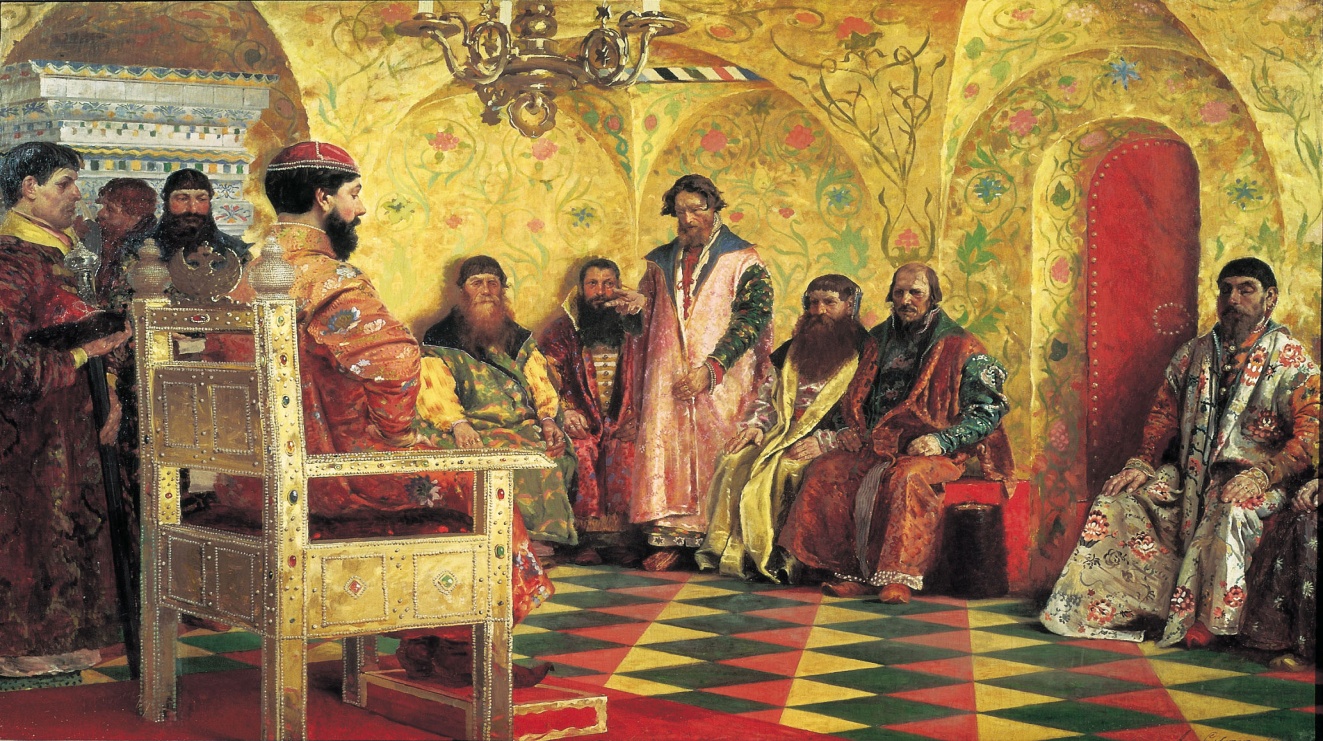 В период Московского царства компетенция великого государя была безграничной. Совещательным учреждением, существовавшим рядом с государем, была Боярская дума. В 1549 г. был впервые созван Земский собор. В нем народ был представлен достаточно широко. В него входили: Боярская дума, высшее духовенство, участвовали местные выборные представители от дворян, купцов; бывали и черносошные крестьяне. Данное мероприятие проведено   библиотекарем Коваленко Л.Н. Во время проведения классного часа  использовались такие методы как: показ презентации.